DICHIARAZIONE DI VIDIMAZIONE REGISTRO(resa ai sensi del D.P.R. 28-12-2000 n. 445)La presente dichiarazione è da compilare solo nel caso il registro sia vidimato da un revisore deiconti.  Essa non deve essere inviata al Fondo né devono essere inviate copie dei registri.  Taledocumentazione sarà conservata a cura del soggetto presentatore.Il presente registro è inerente il piano formativo con numero protocollo ____________________Il sottoscritto iscritto nel registro dei revisori dei conti di cui al Decreto Legislativo 27 gennaio 2010, n. 39 attesta sotto la propria responsabilità che:-il presente registro è composto da n.° pagine numerate progressivamente dalla pag.n.° alla pag.n.°;- il presente registro è timbrato e firmato con la sigla del sottoscritto in ogni pagina;-ilpresenteregistroèstatodamevidimatoindataprecedentel'iniziodelleattivitàformativeacuisi riferisce;- all'atto della vidimazione, i nominativi dei partecipanti sono già stati inscritti all'interno del registro.Il sottoscritto dichiara di non avere rapporti con il Soggetto titolare del contributo e/o con l’impresa/e beneficiaria/e e/o con Enti e/o imprese ad essi comunque collegate, che possano comprometterne l’indipendenza nello svolgimento dell’attività di vidimazione dei registri con riferimento alle condizioni previsteperisindacieilsoggettoincaricatodelcontrollocontabilenegliarticoli2399delCodicecivile)Data,FIRMA……………………………………….. (Timbro del Revisore)Numero Protocollo Piano:_____________________Data Stampa Registro:__/__/__N° ProgressivoAttività:REGISTRO INDIVIDUALESpazioriservatoallavidimazione:Si attesta che questo documento è composto da num. pagine totali: Firma........................................................................... Timbro .........................................................................Numero Protocollo Piano:			Data Stampa Registro:Pagina 1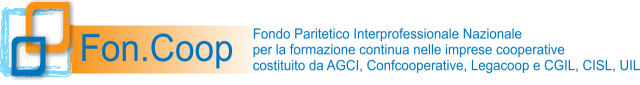 Firma del Responsabile: 	SpazioriservatoallavidimazioneData e Timbro: ......................................................................................Pagina 2DATI DEL PIANODATI DEL PIANOCODICE PIANOTIPOLOGIA FORMAZIONE (FAD ecc.)DURATA DELL'INTERVENTODATI DELL'ALLIEVODATI DELL'ALLIEVONOMECOGNOMEDATA DI NASCITACOMUNE DI NASCITA E PR.IMPRESA BENEFICIARIADATI DEL RESPONSABILE CHE CONVALIDA LA COMPILAZIONE DEL REGISTRODATI DEL RESPONSABILE CHE CONVALIDA LA COMPILAZIONE DEL REGISTROINCARICO(docente, tutor, responsabile corso ....)NOMECOGNOMEDATAATTIVITA' SVOLTAdalle ore - alle oreTOT. ORETITOLO MODULOdi formazioneFIRMA